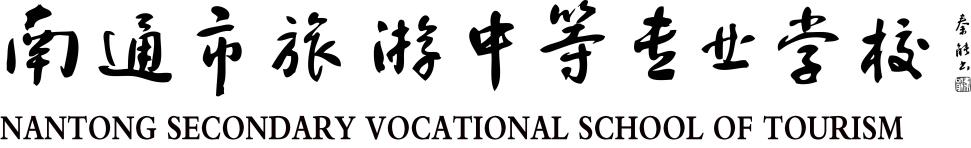  教育质量年度报告（2018年）主管部门：南通市教育局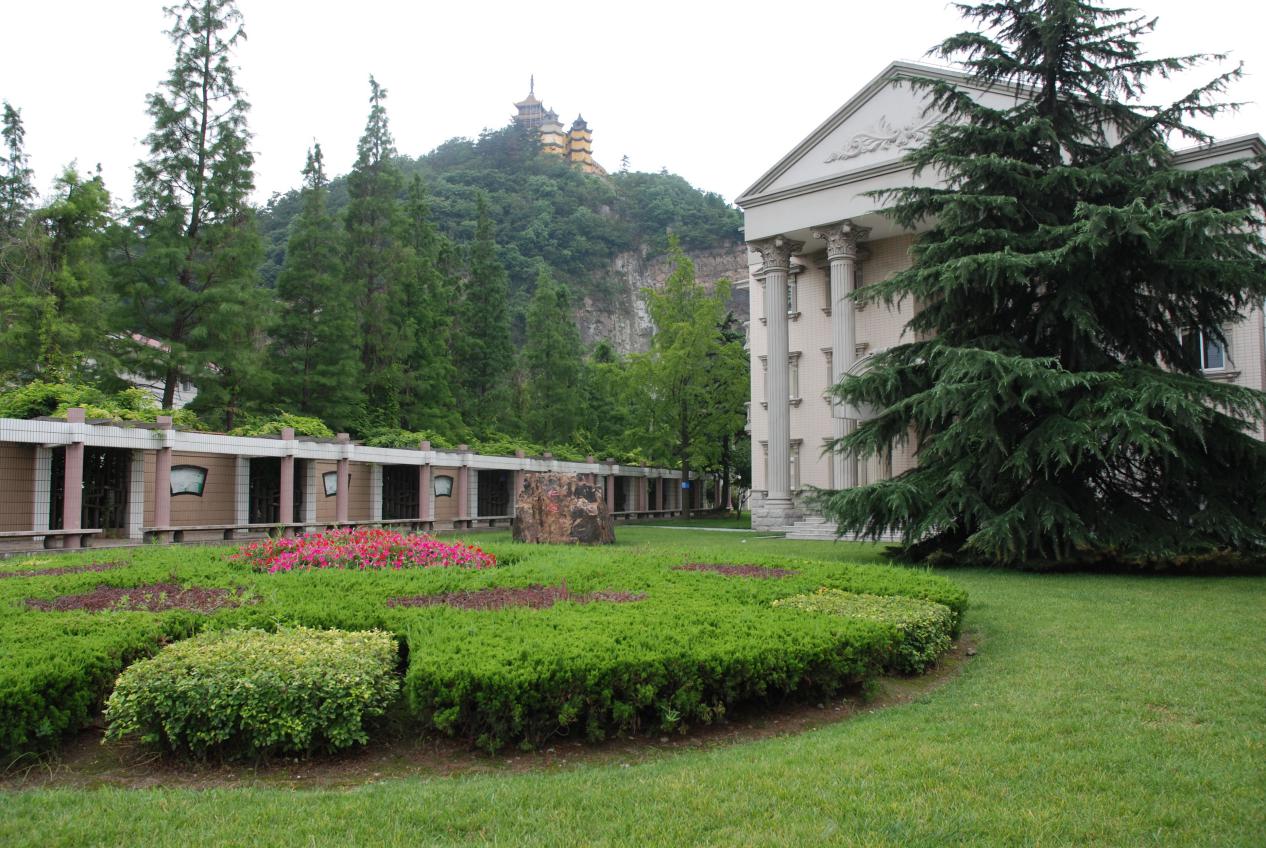 目  录1.学校情况 ………………………………………………11.1学校概况 ……………………………………………11.2学生情况 ……………………………………………21.3教师队伍 ……………………………………………21.4设施设备………………………………………… …32.学生发展 ………………………………………………32.1学生素质 ……………………………………………32.2在校体验 ……………………………………………42.3资助情况 ……………………………………………52.4就业质量 ……………………………………………62.5职业发展 ……………………………………………63.质量保障措施 ……………………………………… 73.1专业动态调整 ………………………………………73.2教育教学改革 ………………………………………73.3教师培养培训………………………………………113.4规范管理情况………………………………………123.5德育工作情况………………………………………143.6党建情况……………………………………………214.校企合作…………………………………………… 254.1校企合作开展情况和效果…………………………254.2学生实习情况………………………………………264.3集团化办学情况……………………………………265.社会贡献………………………………………………275.1技术技能人才培养 …………………………………275.2社会服务 ……………………………………………275.3对口支援 ……………………………………………286.举办者履责……………………………………………296.1经费 …………………………………………………296.2政策措施 ……………………………………………287.特色创新      ………………………………………297.1让教育多一些“温度”  …………………………297.2如何调动企业参与现代学徒制合作办学的积极性……………………………………………398.主要问题和改进措施 ……………………………… 449．其他旅中发【2019】2号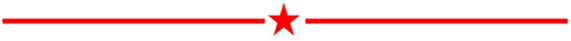 根据《教育部办公厅关于开展中等职业教育质量年度报告工作的通知》（教职成厅函〔2016〕2号）和南通市教育局相关文件要求，现发布《南通市旅游中等专业学校教育质量报告（2018年）》。南通市旅游中等专业学校2019年1月25日南通市旅游中等专业学校教育质量年度报告（2018年）根据《教育部办公厅关于开展中等职业教育质量年度报告工作的通知》（教职成厅函〔2016〕2号）和南通市教育局相关文件要求，现将本校2018年度教育质量报告如下：1.学校情况1.1学校概况。南通市旅游中等专业学校是南通市教育局直属公办学校，培养中专学历技术应用人才并开展旅游服务类职业技能培训。校园面积61186.7 平方米 今年新增资产1279480.14元，目前总资产70026990.98。学校创建于1965年，1984年创办职业教育，1991年成为独立设置的旅游职业中学，是全省最早设立的旅游类中等职业学校之一，现为南通地区唯一的旅游类特色职业学校。1997年被评为国标省级重点职业中学、1998年被确定为江苏省首批旅游专业现代化建设试点学校。我校秉承“厚德”校训，弘扬“明礼、诚信、创新、合作”的优良校风，坚持“以崇德为根本，以强技为核心，以就业为导向”的办学理念，为省内外培养了大批高素质的中高级旅游专业人才，实现了学生高品位就业、高质量升学的要求，被誉为“南通旅游业的黄埔军校”，取得了良好的办学效益和社会信誉。为进一步打造南通旅游职业教育品牌，更好地为南通旅游经济发展服务，2011年7月经南通市人民政府批准，我校整体搬迁到现校区办学， 2012年学校顺利通过了江苏省三星级职业学校的验收，2013年8月经南通市人民政府批准我校更名为南通市旅游中等专业学校。多年来，学校为省内外旅游业培养了大批高素质的中高级服务和管理人才，据不完全统计，南通的各大饭店厨师长中本校毕业生约占70%，担任部门主管以上职务的人员约占60%，各大旅行社部门经理约占45%，学校是北京人民大会堂、钓鱼台国宾馆定点招人单位。学校荣获全国青少年足球特色学校、江苏省“职教先进集体”、江苏省“和谐校园”、江苏省“德育特色学校”、江苏最美厨神学校、南通市“文明单位”、市“职教先进集体”、市“最安全学校”、市“社会治安安全单位”、市“技能大赛优秀组织奖”等多项荣誉称号，2018年被评为江苏省职业院校技能大赛先进单位。1.2 学生情况。1.2 学生情况。2018年，我校在省中职学生学籍管理平台注册的学生1097人，其中高一年级350人，高二年级345人，高三年级402人。2018年新招生人数350人，2017年招生人数342人，招生人数增长率为2.3%，2017年毕业人数355人，2018年毕业人数399人，毕业增长率为12.4%，2017年对外培训2119人次，2018年对外培训1884人次，培训人次减少率为11.1%。1.3教师队伍。截止2018年12月，学校共有专任教师83名,专任专业教师49名(其中双师型教师33名），兼职教师12名。专任教师本科以上81名，硕士以上17名，高级职称以上36名。生师比1096：83+12=11.5：1，双师型比例33：49=67.3%，兼职教师比例12：83=14.5%，专任教师本科比例81：83=97.6%，专任教师硕士比例17：83=20.5%，专任教师高级职称比例36：83=43.4%。上一年度同期，共有专任教师83名（其中专任专业教师46名，双师型教师29名），兼职教师12名。专任教师本科以上81名，硕士以上15名，高级职称以上34名。与上一年度相比，变化如下：专任教师硕士以上增加2名，高级职称以上增加2名。1.4设施设备。学校重视优化学生实训条件，根据不同专业，合理布局，现已建成酒店实训中心、导游实训中心、烹饪实训中心、计算机实训中心和学生创业园，休闲保健实训中心和文化艺术实训中心。实训条件的升级更新，为培养学生技能、提升实践能力提供了保证。学校设施设备齐全，旅游服务、烹饪、酒店专业类专业设备具有先进性，学校教学仪器设备总值，2017年为13183290.41元，2018年为13670243.41元，今年实际教学仪器设备总值比2017年增长了48.7万元。2018年生均实训实习工位数比2017年略有增加，纸质图书2017年63310册，2018年69310 册，2018年比2017年增加了3000册。2018年生均纸质图书63.4册。2.学生发展2.1学生素质全校1096名学生中，学校开展了一系列思想政治教育活动，安排了职业道德与法律、职业生涯规划、经济政治与社会、哲学与人生、心理健康、职业健康与安全等课程。根据“人才培养方案”有关要求，高一年级每周语、数、外各4节、高二年级语、数、外各3节，高三年级围绕学业水平的相关要求安排了60%总课时的文化课。各教研组制定严格的教学计划和方案，定期开展教研活动。2018年度文化课的合格率为79.2%。专业技能课程的安排上，高一年级以专业基本功的训练、专业理论课的学习为主，高二年级涉及大量的专业操作课程。大多数同学对专业课的学习兴趣较浓，2018年度技能操作课程的合格率为90.4%。为了全面提高学生的体质，每个班级每周都安排了2节体育课、2节活动课，金鹰班级每天都安排了体能训练课程。学生每年度都要进行体质健康检查， 2018年度全校学生体质测评合格率为95.3%。2018年共有毕业生人数394人，均取得毕业证书，毕业率100%。2.2在校体验学生在校进行理论学习、专业学习、技能实训。学校在安排理论课程和专业课程时，前期对课程的确定、教材的选取、人员的安排均做了大量细致的工作。时时关注行业动态，利用教师企业实践或聘请行业优秀人才作为学校外聘教师，将行业的最新要求、技术带到开设的课程中，受到学生的欢迎。根据实训要求，先后新建、扩建了酒店、烹饪、旅游实训中心，面积达3500平方米，生均占有设备值达5300元。先进、专业的实习实训条件获得社会、家长和学生的好评，自南通市技能大赛开赛以来我校作为旅游服务类的技能大赛的定点赛点，多次承办市教育局、人社局等相关部门组织的技能比赛和技能鉴定活动；学生在校期间直接参加劳动技能鉴定，通过率达100%。毕业生就业率达100%，毕业生对学校的满意度达98.6%。学生对校园文化和社团活动满意度高。校学生会通过随机发放校园文化和社团活动满意度调查问卷统计，共收回调查问卷150份，通过整理汇总统计，对校园文化建设的满意度达到91.3%，社团活动满意度达到96.8%。学生希望活动次数能够更多，形式能够更新颖，参与的人数能更多，活动的影响能更大。 2.3资助情况学校严格执行有关中职学生资助政策。认真确定资助对象、严格界定资助范围 。对申报资助的学生进行严格审查，将符合条件的家庭经济困难学生全部纳入了受助范围。并将受助学生名单在全校范围进行公示，建立受助学生档案，确保助学政策不折不扣执行。 切实做好各项资助的发放工作。全校2018-2019年度1096名学生免学费资金达241.12万元，共144名学生享受了国家助学金，享受资金达14.42万元。学校财务室直接将助学金打入受助学生中职资助卡中。不以实物或服务等形式抵顶或扣减国家助学金，确保助学金准确无误发放。严格按照学校资助流程履行学生本人签字手续，同时建立了国家助学金台帐。今年学校爱心基金发放学生资助金额为2.0252万元。　　及时告知受资助的学生家长资金的到位情况。学工处和各班班主任利用家校互动平台、电话告知、告家长书、即时通讯工具等形式及时将各项资助的资金发放情况告知家长，使受资助学生的家长第一时间了解国家、社会、学校对其家庭的资助情况，以及国家对职业学校免除学费的资助。我校为做好学生资助工作，公开设立举报投诉电话0513-85716105，对举报投诉的事情保证在三个工作日内进行积极调查和妥善处理，确保整个资助评审、公示发放程序的公平、公开、公正。目前，我校没有一例有关学校资助方面的投诉举报。社会助学执行情况。今年市慈善总会向学校资助7万元。将根据慈善总会要求进行发放。市教育局2018春节走访慰问2400元，受助对象4人，每人600元，由学校代为发放。2.4就业质量2018年毕业生人数394人，毕业就业率为100%，对口就业率89%，初次就业起薪平均2480元。2018年通过对口单招、成人高考和特色自考升入高职院校共238人，同比2017年增加了73%。2.5职业发展学校坚持育人为本、德育为先、能力为重，把提高质量作为教育改革发展的核心任务，从学生职业发展的角度出发，通过教学、实践、社会活动等方式，培养学生成为具有社会责任感、创新精神和实践能力的高素质人才。全面贯彻执行“2.5+0.5”学制，一年级阶段重点开展职业素质养成教育，把烹饪专业开展入行拜师仪式、酒店服务专业礼貌礼仪主题教育、学前教育专业师德行为规范的学习等渗透到平时的教育教学活动中。二年级阶段侧重专业技能和岗位适应能力的培养，在这个阶段中把岗位能力的要求细化到工作任务中，以项目教学的形式，由低水平向高水平、一般技能向综合技能发展，逐步达到职业岗位的要求。三年级注重岗位迁移能力和创新创业能力的形成。第三年是学生培养的关键阶段，学校以校企合作单位聘请行业领军人士对学生进行岗位综合能力和创业能力发展的指导。3.质量保障措施3.1专业动态调整。学校现有烹饪专业、旅游管理专业、学前教育专业、信息技术专业和文化艺术专业等21个专业或专业专门化方向，2018年初各专业部结合地方经济发展的要求，开展人才培养的调研活动，组织专业设置行业专家指导委员会对学校各专业人才培养方案进行论证，按照《江苏省教育厅关于制定中等职业教育人才培养方案的指导意见》的精神，合理调整和修订，着力打造旅游特色品牌专业，培养沿海沿江开发需要的旅游服务业高技能人才，2018年我校与南通职业大学、南通科技学院、江苏工程职业技术学院、江南影视艺术职业学院联合实施旅游管理专业、航空服务专业、艺术设计专业、摄影艺术专业中高职衔接“3+3”培养项目，增加了高铁乘务专业。学校现有省旅游管理品牌专业，省西餐烹饪特色专业，省酒店服务示范专业，省烹饪示范专业。初步形成具有旅游特色、包括十多个专业方向的专业群。3.2教育教学改革教学常规常抓不懈，教学质量稳步提升。根据江苏省教育厅《江苏省职业学校教育管理规范》的要求，全面落实教学常规管理，从教学任务单、课程编排、教学计划制订、教研活动安排到期中、期末常规抽查、专业技能操作、公共基础课程和专业理论课程的考试、对口单招班月考测试、计算机等级考核、普通话测试等等，一切工作落实到位，确保了学校教学工作的正常开展，教学状况稳定有序，学生满意度测评优秀达98%。今年继续全面实施各教研组网上阅卷工作，提高了工作效率，提升了学校数字化校园建设水平。在教育教学改革方面，今年取得以下几方面的主要成绩：3.2.1专业设置有了新突破，2.5+0.5学制稳步实施今年继续和南通科技学院、浦东日上免税商行签订了联合开设“3+3”航空服务大专班的办学协议，该专业已连续两年形成了“订单式”培养模式。根据“2.5+0.5”学制的教学要求，下半年将所有高三年级的学生安排了文化基础课程和专业理论课程的复习迎考工作，学校克服种种困难，从教学安排到后勤服务，做了大量工作，确保了新学制的顺利实施。许多教师也克服时间紧、课时多等困难，采取多种措施提高复习质量和复习效果，在学业水平考试取得了优秀的成绩。3.2.2师资建设取得新成绩，教师专业素养稳步提升一是以教研组为单位，积极开展“一人一题”教学研究课活动，充分落实“五课”教研的要求。本年度86人完成了“一人一题”的研究课。二是积极开展“青蓝工程”。要求青年教师认真制定“三年专业成长规划”，认真上好研究课，认真完成教学总结。要求指导教师根据“青蓝工程”的要求，认真进行指导。开展了第十批校“教学能手”比赛，评比结果拟定2019年2月份公示。三是举办了我校教学大赛，共评选出一等奖8人、二等奖20人。推荐部分教师参加市教学系列大赛，获一等奖4人，二等奖5人，三等奖7人，在省教学大赛中有一个团队（3人）获一等奖，1名教师获三等奖。四是组织了7名优秀教师参加了南通市学科带头人、骨干教师和教坛新秀的申报，新增学科带头人2人，教学骨干2人，教坛新秀3人。3.2.3教研工作扎实推进，课题研究稳步深化    举办了15天的暑期校本培训，开设讲座6次。20多名教师参加省级及以上培训，40多名教师参加市级教研活动，全员参与南通市教育局组织的暑期网上培训，合格率100%，教师提交培训心得70多篇。2018年，全校教师在市级以及市级以上正式期刊发表或获奖论文39篇；2018年学校课题研究再上新台阶。2项省市级课题如期结题；新增省级课题2项，市级课题4项。学校现共有省级课题5项，有市级培育项目2项。英语教研组组陈薇老师负责的旅游服务英语课程通过审批成为首批南通市 “教学做合一”教学试验点。在市级公共课程研究中有2项一等奖，2项二等奖。学校教学工作努力推进信息技术与教学深度融合，实施项目教学、案例教学、情景教学、工作过程导向教学等方法。充分利用现代信息技术提供的环境支持条件，运用网络技术、多媒体计算机技术，与学科教学整合，对培养学生的创新性学习能力、创新素质起到了良好作用。实施项目教学、案例教学、情景教学、工作过程导向教学等方法，提高课堂教学效果，教师的教学业务水平也获得较大提高。    3.2.4教学管理规范有序，大赛成绩稳步上升    学校进一步规范教学和实训操作过程管理，重视技能教学和训练。在2017年省市各种教学比赛中，38名教师报名参加比赛，一个团队（3人）获省一等奖，1人获省三等奖；4人获市一等奖，12获市二、三等奖。今年在市技能大赛中，获得7枚金牌、10枚银、6枚铜牌。在省技能大赛中，所有参赛选手都获奖，共获得2枚金牌、5枚银牌、6枚铜牌。3.2.5积极开展体育运动，全面推进素质教育 各年级严格按照课程标准开齐开足体育课。全面贯彻实施《国家学生体质健康标准》，认真组织学生“达标”锻炼，全校95.3%的学生通过了《国家学生体质健康标准》测试。积极开展阳光体育运动，举办了学校第十八届体育运动会、冬季三项比赛和校园足球联赛。积极参加江苏省职业学校田径锦标赛，女子团体总分第8名，参加省职业学校女子中职组足球竞标赛，获第6名。3.2.6重点打造旅游特色品牌。烹饪专业部结合南通“海鲜、江鲜、河鲜”地方特点，开发江海特色菜肴，今年成功申报南通市非物质文化遗产项目。旅游专业部结合旅游产品的开发，丰富了旅游专业群的门类，每年在调研的基础不断修订专业建设规划，使之更加贴近区域经济发展的需求。专业建设目标明确，措施有力，在地区专业辐射作用显著。学校现有烹饪实训中心、酒店服务实训中心、导游服务实训中心、文化艺术实训中心、美容实训中心和学前教育实训中心，南通市张继华名师工作室、学校赵娟酒店服务工作室及杜银娟导游服务名师工作室，学生创业园中心，设施设备不断充实完善。校外实训基地有52家，省级现代化实训基地还在申报中，拟计划以烹饪专业实训基地或旅游管理实训基地为重点推进项目。2018年的烹饪专业继续与滨江洲际酒店合作“现代学徒制”的教学模式，采取工学交替的形式。旅游管理专业、航空服务专业已实现了中高职的衔接，制定了相衔接的课程体系。学校开展了创业创新教育，学生创业园有序运转。精心安排创业课程，同时加强创业课题的研究，创业园的营利全部进入学校的爱心基金，用来资助家庭困难的学生。3.3 教师培养培训学校全面推进“教师专业发展三年规划”，进一步调整、完善考核评价办法，分阶段对教师个人专业发展目标达成情况进行督查和考核，大力提升教师专业发展水平。推进师资培训工程和学历提升。加强对教师专业培训，提高教师教育教学水平和利用现代信息技术的能力。坚持以校本研修培训为基础，创新培训模式，建立适应素质教育需要的培训新体系，分层次、多形式、有计划地实施全员培训。大力实施“人才强校”战略，继续实施和完善名师、骨干、新秀、青蓝四大工程。加强对骨干教师的管理和考核，充分运用考核机制促进骨干教师向更高层次发展。学校现有烹饪专业名师2名，导游专业名师1名，学校市级学科带头人2人，市级骨干教师7名，市级教坛新秀18名，校级教学能手8名。组织教师参加国家级培训4人次，省级培训22人次，全员参与市级培训，合格率100%。教师参加省级教研活动21人次，参加市级教研活动51人次，参加硕士生进修7人。3.4 规范管理情况以江苏省教育厅《江苏省职业学校教育管理规范》为依据，进一步加大教学常规管理的力度，确保了学校教学工作的正常进行。狠抓常规管理不松劲、教学秩序良好，稳步提高学生满意度测评，学生满意度测评中教师获优秀达98% 。开学初做好开学各项准备工作，安排教学任务单、编排课程表、发放教材、制订教学计划，落实开学视导检查（检查教学计划和教案、听随堂课）工作。具体落实人员负责课堂常规管理巡查，坚持每天教学秩序巡查制度和每周行政人员听课制度。每周开展一次学科教研活动和备课组集体备课活动，安排2-3节质量考核听课活动，一次教学日记和班级日记检查。组织期中、期末备课笔记、作业批改等常规检查工作，组织安排公共基础课程和专业理论课程的考试和专业技能操作考核。规范专业实践课要求，严格实训课流程管理。布置学生开展暑假读书活动，参加市读书征文比赛。根据教学质量考核方案，对全体教师全年教学工作进行指标性考核。组织学生参加南通市市直中学第七十三届田径运动会，组队参加省市田径运动会。积极参加南通市红十字会组织系列活动。全面发展学生体质水平，完成国家体质健康测试工作。完成教材征订、发放、结算工作，图书馆、阅览室正常开放，热情服务全体师生，做好学籍管理平台的数据上报工作，完成各类报名考试数据建库上报。加强教科研组织与队伍建设，一名副校长分管教学科研工作，教务实训处与各专业部相互协作，全面提高教师队伍整体素质。建立完善的教科研网络，12个教研组，框架完整，所有科任教师（含行政领导）均编入相应学科教研组参加教研活动。教研组以教研组长为主，各级教学骨干积极参与，开展多种形式教研活动。学校建立了教研组工作规范和考核制度，每学期进行考评。落实名师工程，培养教育科研骨干。学校重视学科带头人的教科研示范引领作用，成立名师工作室，吸纳年轻骨干教师形成若干各具特色的教科研团队。关注教师专业成长，全面提高教师队伍整体素质。学校继续推进“领航计划”、“启航计划”，在教师培训和专业发展方面舍得投入，积极鼓励教师提升学历。组织教师参加各级培训，提高水平和能力。学校继续开展暑期专业教师行业培训和文化课教师专业转岗培训。积极开展教学研究，组织教师参加各类教育教学竞赛。落实“五课”教研工作机制，正常开展“五课”教研活动。联系教学实际，积极撰写教育教学论文，深入开展科研课题研究。教师积极撰写教学后记和教学反思，使教学更具有实效性和针对性，提高了教学的质量。根据论文的质量进行评奖，学校给予奖励。抓好后勤管理。学校后勤部门强化了组织建制，构建了合理的后勤工作网络，为确保各项后勤工作有序开展，学校还加强了后勤各项制度的建设，定期召开后勤工作人员会议，对后勤工作人员进行认真细致的教育与培训，提高了后勤工作人员的思想觉悟及业务素质，构建了和谐高效后勤工作队伍。学校财务制度完善，管理到位。制订了一系列完备的学校财务管理制度并严格执行。学校坚持“主要领导四不分管”及收支两条线制度，严格执行经费支出的审批制度，做到所支每笔费用都真实有据，合理合法。学校收费规范，无乱收费行为。学校成立了财务内审工作小组,对学校财务工作进行指导、监督，确保了学校财务管理工作全面、到位。学校安全管理工作到位。紧紧围绕学校综合治理及创建“最安全学校”工作目标，大胆实践，勇于探索，定期召开工作例会，及时发现问题、解决问题，全年学校未发生一起安保事故。3.5 德育工作情况学校德育工作有特色，是江苏省职业教育特色学校。学校充分利用广播台、班级板报、公共橱窗、团委报刊、电子屏等宣传阵地，以“厚德”校训为中心，围绕“安全、法制、文明守纪、学习，爱国”等主题对学生开展教育活动。学校有一支数量充足、结构合理、高素质的专兼职德育课教师队伍，专职3人，兼职10人，平均每人每周10课时以上，每班每周两节课德育课，德育课程涉及到心理健康教学、哲学与人生、职业道德与法律、职业生涯规划这及个层次，今年的主题班会课主要围绕社会主义核心价值观及八礼四仪等主题展开。3.5.1积极营造文明向上的校园文化氛围校园广播台，班级板报、学校团学刊是我校的主要文字宣传阵地。学工处和团委一起对学校各处的文明宣传进行了指导。切实做好升旗仪式工作，利用国旗下讲话对学生进行思想教育。围绕“安全、法制、文明守纪、学习，爱国”等方面开展对学生教育。强化学生认知，营造积极、健康、文明、向上的校园文化氛围，提高教育效果。为丰富学生的校园文化生活，加强对全体同学的教育引导，由学校学工处和团委牵头组织开展了一系列丰富多彩的学生活动。“八礼四仪”教育，如“一月一礼”活动，3月仪表之礼，4月餐饮之礼等。成功举办了2016级旅游管理专业的“汉式”成人仪式、2018级烹饪专业部入行拜师仪式和2018年春之韵歌舞比赛。今年以来，共组织学生开展12次志愿服务活动，服务人员达到180多人。开办了“紫琅讲坛”专题讲座8次。组织新团员开展入团宣誓仪式活动，祭扫烈士陵园，瞻仰先烈。在2018年南通市军训展演活动中获得团体一等奖，4个单项中获3个一等奖，1个二等奖。钱建泉老师获南通市市直学校优秀班会课评比职高组二等奖。瞿娟副校长被评为南通市优秀德育工作者，何云老师被评为南通市优秀班主任。3.5.2学生社团常态化开展，活动效果好。学校现有社团19个，每个社团都配有指导老师，开展每周1-2次的社团集体活动。今年11月开展了家长开放日暨社团成果展示活动，得到广大家长的好评。丰富的学生社团活动，激发了广大学生爱校和热爱艺术、勤奋学习、努力成才的热情与动力，培养了学生珍爱生命、学会生存、热爱生活的能力，促进了学生德智体美全面发展。3.5.3开展“校园之星”评比，激发学生争先创优热情。为激发学生争先创优热情，学校继续开展“校园之星”评比活动。年初公布评选方案，全年评选出10名同学分别获得文明、弘志、学习、技能、创业、强健、才艺、仁爱、诚信、服务之星称号，并在十二月迎新年元旦文艺汇演活动上进行集中表彰。“创星”评比活动，不仅激发了学生积极向上勇于争先的热情，而且因为是分类评比，使更多的学生有了当选机会，也激发了学生的自信心。  3.5.4开展文明风采竞赛。根据省、市统一要求，营造宣传环境，发动全校师生参与“文明风采”竞赛。通过校内选拔，将优秀的作品推送到市里参赛，力争取得较好的参赛成绩。营造氛围、全面发动。为了加强对“文明风采”竞赛活动的领导，确保取得实效，学校成立了“文明风采”竞赛组委会，葛刚校长任主任，孙勇副校长任副主任，学工处和各系负责人等任委员，号召全校师生积极投入到大赛的各项筹备、组织和创作工作中来。同时，制定了学校“文明风采”竞赛活动实施方案，各专业部、各班级，明确竞赛的内容和具体要求，整个组织工作严谨、有条不紊地开展。精心组织、认真落实。学校明确提出了“人人参与、班级竞赛、学校选拔”的竞赛形式，开展配合“文明风采”竞赛主题的多种形式的德育实践活动，落实“重在参与，挑战自我，争创佳绩”的德育实践活动要求，提高“文明风采”竞赛活动的实际效果。本次活动在学工处牵头下，各专业部充分发挥各自的优势，群策群力，为了同一个目标，拧成一股劲。通过班主任会议等途径对老师和同学进行动员和培训，学生积极报名，教师认真辅导，寓教于乐，生关系在各项活动中形成了空前的和谐。有些项目以团队合作的形式，运用集体智慧，聚合众人力量，共同来完成一个作品的创作。精挑细选、择优选送。这次文明风采大赛，获得省 “文明风采”大赛一等奖3人、二等奖1人、三等奖 7人；市“文明风采”大赛一等奖3人、二等奖12人 、三等奖13人、优秀奖13人、优秀教师指导奖3人。3.5.5加强团组织和学生会建设在校学工处、团委的的悉心指导下，我校团组织和学生会不断开拓进取，大胆创新，真抓实干，结合我校实际情况，不断完善各项管理规章制度，开展了一系列“紫琅”特色品牌活动。 我校一直以努力提高学生“自我管理、自我教育、自我服务”水平为目标，以建设有中国特色社会主义理论为指导，团结带领所有学生贯彻执行党的路线、方针、和政策，坚持党的教育方针，促进同学们成人成才。 我校现在校团支部32个，在校团员数225人。认真做好优秀学生入团的工作，坚持“十步三公示”原则。今年先后开展了2期团课和2期党课培训，发展了80名新团员。我校学生会下设组织部、文体部、宣传部、纪检部、学习部、生活部六个部门，此外，各班班委会也是学生会的重要组成部分。学生会本着保证工作质量、提高服务水平的基准，内部实行部门分管制，即由主席团分管相应部门，既分工明确又紧密合作，形成了一个既有张力又有活力的团体。在学生工作中推进刚柔相济的制度建设。团支部、学生会积极按照学校要求，充分结合我校专业特点，在工作中推进刚柔相济的制度建设。工作开展中做到有章可依、有章必依，督促学生干部以身作则，按规行事，并以此带动广大部门干事加强制度建设，这也是我校学生工作得以有序开展的前提和保障。不断增强学生会自身工作建设，完善各部门规章制度，相互监督。建立了完善的奖惩制度和考勤制度，并以此作为学期期末评定优秀共青团员，优秀共青团干，优秀部门的一项重要参考。这些制度在学生会成员中得到了积极的响应和实践，刚性的奖惩、考勤制度鞭策了广大学生会成员更积极地工作、按章办事，为我校学生会的工作增添了充足的动力。除了刚性的奖惩之外，团支部、学生会制度建设也注意到了刚柔并济。为此，在工作中强调尊重个人、重视个人、关心个人，努力营造和谐健康的工作学习氛围。以学生干部为排头兵，做到贯彻推行人文关怀，不仅把同学们当作学生工作的贡献者，更把他们当作主体，体现他们的主人公精神。我校学生会要求学生干部尽力帮助其他同学解决学习生活问题，塑造优秀榜样。不断加强学生干部建设。学生干部在团支部、学生会工作中扮演着重要角色，我校历来重视对学生干部的培养。我校邀请团市委领导对团干部和学生会干部进行培训讲座，不仅使学生干部的工作水平有了极大的提高，也深化了学生会积极的工作氛围。学校不断增强学生干部服务意识，坚持“全心全意为同学服务”的宗旨，拓宽服务领域，深化实践功能，以真正做到“从同学中来，到同学中去”，切实为广大同学的成长、成才、成功服务。每周一次的例会让各部门在总结工作的同时也进行反思，时刻强调学生干部对于同学们的重要意义，以提高学生干部的思想觉悟。学生干部的建设不仅提高了团支部、学生会的工作水平和质量，使学生工作更上了一层楼，将部门打造成了学习型、创新型、务实型的实干团队，发挥了纽带作用，将服务意识落实到了行动中;也最大限度的发挥了各部门的职能，从而更好的发挥了团支部、学生会的积极作用，更好的满足了同学们的愿望和需求。多渠道开展“紫琅”文化品牌建设。各部门全面开展文化建设活动。学习部、宣传部、组织部配合团委广泛深入开展社会主义核心价值体系学习教育。以“社会主义核心价值体系”为主题，通过主题团日活动开展学习讨论，通过举办社会主义核心价值观专题讲座、国旗下讲话、征文朗诵比赛、主题板报评比等活动，每月一期的团刊充分带领广大青年学生认真学习领会党的十九大精神，学习习近平新时代中国社会主义思想，让党的思想真正走进学生的心灵，成为他们的精神财富，坚定了跟党走中国特色社会主义道路的理想信念。组织部、文体部和纪检部注重发挥广大学生参与校园文化建设的主体作用，紧扣素质教育的内在要求，配合学校有关部门努力开展各类文体活动和主题活动，营造思政教育氛围。团委以重大节庆日、重大事件为契机，通过举办具有专业特色的元旦迎新文艺汇演、书画展、成人仪式、毕业季等主题活动，不断促进团员青年的思想觉悟和道德素养的提高。此外宣传部还重视运用校园网、校园电视台、校园广播、校宣传栏等有效载体加强团的信息化建设，宣传党的方针与团的工作，为青年学生理论学习、思想教育提供了阵地。提高校园文化的品味和层次，引导广大青年学生树立高雅的文化情操和爱国荣校的价值取向。学校每年举办大型元旦文艺汇演，“冬日暖阳”手抄报比赛，社会主义核心价值观朗诵比赛等，促进学生间的沟通与了解，增强了青年学生团结向上的精神和集体荣誉感。同时学生会积极协助学校成功举办了学生运动会，在开闭幕式组织、运动员颁奖、宣传服务等重要环节中发挥了积极作用。从2014年起每年举办面向全校的艺术节社团展示活动。舞蹈社、汉服社、集邮社、解忧书社、轮滑社等19个文化艺术类、体育健康类社团参与艺术节公开展示活动。全校师生直接参与到艺术节活动中去，进一步加强了学生社团文化建设。注重培育志愿文化。学校带领学生会成员及广大团员青年做贡献、促和谐，营造了具有自己特色的志愿服务文化。在校内，学生会成员每天坚持文明礼仪岗执勤；为进一步促进学生创业就业的需要，提升学生创业意识和能力，文体部组织学生在创业园进行创业。成为第一批南通市中等职业学校学生创业园组织。另外积极组织开展了一系列公益性社会服务活动。每年三月份，团委都开展志愿者服务月活动。青年志愿者立足学校，面向社会，组织“学雷锋青年志愿者”活动。锻炼劳动意识，增强服务意识，培养团结精神。组织开展遵守网络文明公约文明上网等系列活动。此外还成立了“锦泉”磨刀队、“莫文隋”爱心基金，开展了优化校园环境、校园文明秩序维护、城市社区建设、环境保护、义务植树、救灾捐助、敬老助贤、扶贫济困助学等主题活动。今年我校王佳怡同学荣获江苏省“最美中职生”荣誉称号，瞿一铭、张林等多名同学在省市技能大赛、三独比赛中获得佳绩。3.6党建情况学校党支部积极开展党建工作。支部下设两个党小组，今年在职党员37人。全年理论中心组学习9次。召开支委会9次，支部学习11次。突出全面从严治党，党建工作迈上新台阶。3.6.1以政治建设为统领，全面推进从严治党加强理论学习，发挥政治建设的引领作用。一年来，共组织了9次支部学习活动，做到每月一学习、一季度一党课。认真学习了十九大精神、习近平新时代中国特色社会主义思想，习近平在庆祝改革开放40周年大会上的上重要讲话、《中华人民共和国监察法》和新的《纪律处分条例》等内容。及时宣传贯彻中央纪委第二次全体会议精神。坚持集体领导，突出党组织政治功能。学校党支部认真按照民主集中制原则，在学校“三重一大”事项中坚持集体决策，全年召开支委会9次、行政办公会10次。加强思政教育，坚持党管意识形态原则。学校党支部坚持党管意识形态原则，进一步加强思想政治工作，推动习近平新时代中国特色社会主义思想进课堂、进师生头脑。部署开展了意识形态领域风险点排查化解工作。通过对师生信教情况进行全面排查，了解到学校有1名学生信教，学校责成学工处加强管理，建立了相关台账资料。3.6.2制定“两个责任”清单，全面落实“一岗双责”强化组织领导责任。一年来，召开支委会9次，研究全面从严治党和集体研究决策相关工作。党支部书记积极履行第一责任人责任，带头谋划推动工作，做到重大部署牵头安排、重要活动主动参加、重点工作靠前督查。强化党建“主体责任”。坚持以党的建设统领学校中心工作，进一步落实党风廉政建设的主体责任及“一把手”的第一责任人责任。制定细化两个责任清单，并指导职能部门制定责任清单，切实把“一岗双责”落实到每个成员，将“两个责任”落到实处。层层签订责任书。学校党支部主要负责人和班子成员、分管领导和处室部门负责人层层签订《2018年全面从严治党责任书》，做到主体责任明确，个人责任清晰，事事可追究，人人有担当。强化纪委“监督责任”。对涉及学校“三重一大”的事项，填写《学校监督检查核准申请表》报校务监督委员会核准后实施，并实行全程监督。充分发挥学校财务领导小组职能，组织召开财务领导小组会议6次。运用好“第一种形态”，全年进行个别谈心谈话累计达40余人次。 3.6.3强化党务工作规范，提高综合服务能力注重理念引领，加强规范建设。学校党支部坚持将规范化建设融入工作常态，确立了三大工作理念。在工作思路上，确立了“围绕中心抓党建，抓好党建促发展”的理念；在工作推进上，确立了党员主体地位的理念；在工作方式上，确立了管理与服务并重的理念。加强常规教育，夯实党建基础。在日常教育管理中，一是严格执行“三会一课”制度，严肃党内政治生活。坚持每月安排一次中心组或党员理论学习，每季度安排一次党课教育，较好地完成各项规定工作。二是开展好党日活动，确保一月一主题。坚持领导带头，着力提升服务能力。学校领导班子和支委会成员带头参与值班、导护、巡课。在服务社会中，克服困难，积极承办省职业学校旅游服务类酒店服务项目技能大赛，承办市烹饪、酒店服务、艺术和插花等项目的市级比赛，承办2018年江海美食烹饪职业技能竞赛等，通过办好专业技能大赛，扩大了学校的社会影响力和知名度。 加强群团统战工作，真情服务师生。2018年，学校工会通过换届选举，加强了自身建设。承办了市第十三届“五一”劳动杯教职工乒乓球比赛，组队参加教职工八人制足球比赛喜获第三名的好成绩。通过慰问走访、组织敬老活动，关爱退休老同志晚年生活，举办了退休教师“杨茂林百岁书法作品展”。学校工会被评为“十佳创新型工会组织”“南通市教育系统职工最信赖的职工之家”等荣誉称号，“渊霁汉服国学社”社团活动荣获教职工文化品牌三等奖，孙勇同志被评为“江苏省优秀工会积极分子”。3.6.4抓好专题教育活动，落实廉政建设要求一是开展专题教育，强化廉洁自律意识。今年开展了“我学习、我践行”社会主义核心价值观主题教育活动、“师德师风建设双百工程宣讲教育活动”、“文以养气、廉以守正”诗文大赛、“三重一大”决策制度基础知识考试、学习监察法百题有奖知识竞答和“新思想新党章”在线测试理论考学等活动。二是开展警示教育，强化遵纪守法意识。及时组织党员干部认真学习中纪委和省市纪委关于党员干部违反中央八项规定精神的问题通报。三是结合专项检查，开展自查自纠行动。党支部先后开展了全面从严治党工作督查、师德师风建设专项督查、“三重一大”决策机制执行情况、党员干部违规出入隐蔽场所吃喝问题专项治理、党风廉政建设专项督查、全市中职学校招生秩序专项检查、党风廉政建设“八个方面”全面专项检查、公费支付移动费用专项清理和开展形式主义、官僚主义集中整治等活动，进一步巩固了党风廉政建设成果。4.校企合作4.1校企合作开展情况和效果学校制定了科学、规范的实施性人才培养方案。烹饪专业现代学徒制班的学生已在南通大饭店、滨江洲际酒店学习工作。旅游管理、航空服务、艺术设计、摄影艺术、中餐烹饪、美容与形象设计专业已实现了中高职的衔接，制定了相衔接的课程体系。学校以学生更好的就业为中心，先后与南通市50多家企事业单位签订了长期稳固的实习协议和用人合同，校企合作紧密，就业供不应求。烹饪专业、酒店专业、美容与形象设计专业实行订单培养和现代学徒制试点。企业参与学校课程方案的制定，并安排单位的骨干力量担任相关专业课程的教学工作，使学生在校期间就对行业要求有明确的认识，为今后的就业打下扎实的基础。校企共同制定实习计划和方案，企业精英参与学校的实践教学工作、课程方案的设置。为学校的教学安排献计献策。合作形式多样，包括学生认知实习、跟岗实习和顶岗实习，企业的订单培养，现代学徒制等方面。学校与企业签订用人协议。4.2 学生实习情况学校为每一位学生购买了意外伤害保险，分专业部召开家长会，对实习的要求、安全方面进行强调，与家长、学生签订实习安全承诺书，学校、用人单位和学生签定三方实习协议。2018年共有270名学生参加顶岗实习工作，其中228名同学由学校安排在长期合作的用人单位，自择实习单位同学都需在对口的、有影响力的企业，并提供个人申请、单位接受证明。班主任老师、主专业老师要定期去企业了解学生的实习状况，用人单位需安排专人负责，制定详细的实习安排计划，确保学生顶岗实习工作圆满完成。4.3 集团化办学情况我校为南通市旅游职教集团理事长单位。2015年我校与南通职业大学合作联办旅游管理（3+3）专业，2016年与南通科技学院合作联办航空服务（3+3）专业， 2017年我校艺术设计专业与江苏工程职业技术学院合作，摄影艺术专业与江南影视艺术职业学院合作，2018年我校与江苏商贸职业学院合作联办高铁乘务专业，与南通航运职业技术学院合作国际邮轮乘务专业，与江苏旅游职业学院合作烹饪专业和美容专业。实现了中高职的衔接，制定了相衔接的课程体系。与南通大学合作的学前教育专业，学生通过成人本科考试进入南通大学成教学院学习。5.社会贡献5.1技术技能人才培养2018年毕业生人数394人，其中，计算机平面设计专业4人、计算机动漫与游戏制作专业9人、客户信息服务专业2人、美容美体专业28人、国际商务专业7人、高星级饭店运营与管理26人、旅游服务与管理专业41人、导游服务专业2人、中餐烹饪专业93人、西餐烹饪专业117人、学前教育专业53人、社会文化艺术专业12人。本专业群毕业生95%以上取得相应的中级工以上职业资格证书，32%以上获得本专业群相应的2个中级工以上职业资格证书；85%毕业生获得计算机应用能力中级， 普通话三级甲等以上。近三年，毕业生就业质量高、就业满意度93.6%，毕业生就业率98%，对口就业率82%，本地就业率80%。在校学生对专业的满意度90%以上，用人单位对毕业生综合素质满意度93%。5.2社会服务借助旅游教育集团平台，成立了南通餐饮界厨师长联谊会，定期开展活动，及时掌握行业发展最新动态。与南通文峰饭店、南通大饭店等多家企业合作，成立通菜创新开发联合体，取得良好的经济效益和社会效益，实际到账资金超30万元。利用专业群设施、设备、师资等资源，承担本地区旅游服务类职业技能大赛、职业资格鉴定。建立对外服务市场，烹饪专业部组织进行了《南通十佳名菜名点》南通地方菜点编写和视频拍摄工作，建立教产一体的效益转化机制。成立张继华烹饪名师工作室，加强与社会餐饮企业菜品开发力度，多个菜点获江苏名菜或国家名菜称号。以工作室为平台，多位老师参与企业菜品开发，指导企业参与各项技能大赛取得优异的成绩。我校和南通开放大学签约共建社区教育体验中心。双方决定建立长期稳定、紧密有效的战略伙伴合作关系，秉承优势互补、共同发展、互利双赢的基本原则，通过共享师资、同构课程、联办活动等形式，合作成立社区教育体验中心。今年先后有实验中学、跃龙中学、农场中学、竹行中学学生到校进行职业体验。为海洋水产研究、南通市委组织部、老干部局开展插花和面点培训，为南通中学、启秀中学开展培训活动，为南通公安消防支队、南通高速公路管理处组织厨艺大赛等。承办了由南通市旅游局组织的导游行业竞赛；承接了江苏省状元大赛南通赛区烹饪专业和酒店专业选手的训练和比赛组织任务。支持南通市餐饮文化研究专业委员会，开展南通地方40道名菜的标准制定工作。学校再次当选江苏省餐饮行业协会副会长单位。5.3对口支援我校积极参与汉（汉中）通（南通）对口教育帮扶工作。学校采用“过去帮和接回来”相结合的方式，帮助陕西汉中市宁强县职业中学发展。从专业招生到实训室建设、从设施配备到专业教材、人才培养方案等各方面进行了指导和帮助。1月份宁强职中八位老师来我校学习，学校安排教师一对一开展培训。2018年学校先后派了五批8人次教师到宁强职中开展支教工作。目前学校又分别和佛坪县中学、留坝县中学签订了帮扶协议，进一步扩大帮扶范围。6.举办者履责6.1经费。我校为为市财政局全额拨款单位。近年来，南通市加大对中等职业学校发展保障力度，办学经费能按年度部门预算足额落实到位。2018年经费支出数2831.62万元，其中人员支出1904.15万元，公用经费支出927.47万元。全年生均公用经费拨款额达到8841元/生。6.2政策措施。学校积极推进现代学校制度建设，不断完善内部治理结构，依据学校章程和制度，在市教育行政管理部门的指导下自主管理学校。在确定学校的办学目标、发展思路和发展策略、专业和课程设置等方面拥有办学自主权。学校教师编制数为141名，实际教师数未用足编制数，因此，学校能根据专业建设实际，提出教师招聘计划，由市人社部门统一落实教师招聘工作。7.特色创新7.1让教育多一些“温度”——适合的职业教育创业社团发展模式与路径研究7.1.1引  言作为南通地区唯一一所以旅游服务类专业为主体的中职学校，南通旅游中专从2011年开始开展“爱满校园”活动，其中“巧手创业”项目为创业实践的初步探索奠定了基础。2013年，学校在新校区建设“紫琅寻梦”创业园，成立了“紫琅寻梦”学生创业社团，并进行省职教学会职教研究立项课题《中职旅游服务类学生创业实践的校本研究》的探索研究，形成具有学校特点、专业特色的“紫琅寻梦”创业教育模式。适合的教育是积极的职业教育具有的时代品格。教育的根本目的是为了人的全面发展，为了人的幸福人生，真正适合学生年龄特征、心理需求与个性发展的教育才是最好的教育。江苏省教育厅厅长葛道凯提出，在江苏全面推进教育现代化建设的新时期，江苏教育要发展“适合的教育”。“适合的教育”是致力解决过去没有解决好的，教育发展过程新出现的问题。“适合”两个字，从个体角度说是要适合学生；从教育对象来说是适应社会；从地域来说适合区域，适合国家，把教育放在现代化进程中去办，跟国家的战略发展相匹配；从时间来说，“适合的教育”就是当下的或者即将到来的当下教育。真正的“适合”是学生的能力、水平、素质和社会角色的适合。归根到底，适合的教育就是把为人民服务细化成贴心服务的教育活动，把满足选择作为教育改革的坚定方向，把学生的选择、社会的选择作为第一因素，把教育与社会劳动、生产实践相结合作为重点，让学生发现自己的不同，在自己的特长和兴趣上得到最好的发展。7.1.2所解决的问题(一)解决了创业教育目标模糊不清的问题研究国内外创业课程与创业实践在教育教学中的意义与作用，分析我校旅游服务类专业的现状，确定创业教育育人目标，即培养具有创业精神的旅游经营者和创业意识的成功就业者。(二)解决了旅游服务类专业创业课程资源不足的问题一是探索创业指导与创业实践的基本理论和方法、具体内容和模式，将创业教育与德育教学、专业课堂、校本课程相结合，编写了《调酒》、《茶艺》等课程，逐步形成一系列具有学校旅游服务类专业特色的创业课程。二是将优秀校友创业案例、影音资料、创业者报告等相结合，形成参考性案例，具体指导学生自主创业。(三)解决了旅游服务类专业创业教育实效性的问题将创业教育与“紫琅寻梦”实践活动相结合，确保创业教育的实效性。（1）依托“紫琅讲坛”激发创业意识。邀请名师、创业成功人士、优秀毕业生到校，进行创业理念教育、创业实践指导、创业模式开发等方面的讲座，并针对高三实习生，进行职业心理、就业创业等方面进行心理疏导，正确看待焦虑、自卑、抑郁等方面的情绪问题以及与同事、领导之间的人际交往问题。（2）借助“紫琅寻梦”创业园提高实践能力。2013年起学校在新校区建设了“紫琅寻梦”学生创业园，在专业教师指导下，学生遵守学校的创业管理制度，独立管理、自主经营，在实践中摸索、在总结中反思，已逐步形成较为成熟的经营模式。（3）结合技能竞赛，磨砺专业技能和心理素质，培养坚定笃实、永不言败的“紫琅精神”，并将这种精神运用到创业实践中。（4）形成有效的考核评价制度，拟定了《关于学生“创业教育学分”的规定》，对《“三创生”评选制度》进行了修订完善。并与校园文化建设相挂钩，将学生的创业实践表现与“校园之星”、“三创生”、“优秀干部”、“优秀团员”的评选相结合，激发学生潜能，促进学生进一步发展。同时每学期评选出“优秀创业基地”，树立榜样，以激励学生自主创业的良性竞争。7.1.3主要做法(一)构建“三点一线”创业教育指导思想即以创业意识培养为根本点，以校本课程开发为支撑点，以创业实践活动为着力点，始终以学生创业能力培养为主线。(二)构建“4I”创业教育基本路径即“I wish — I want — I can do —I succeed”的教育途径，以培养具有创业意识的就业者和旅游经营者为成功目标，在设想蓝图、共同实践的过程中不断提高自身专业素养和创业创新能力。(三)开发立体化多样化的创业教育资源校本课程的开发与利用、优秀校友案例的宣传与推广、创业信息平台的建设与普及、影音资料与创业人士报告的相辅相成，共同形成丰富的创业教育资源。(四)打造“园、校、企、区”四位一体的创业教育平台创业园、学校、企业、社区四位一体，将企业、社区实践活动与学校、创业园虚拟创业相结合，深入普及创业意识，激发创业热情，提高自主创业能力。通过探索与实践，学校创业教育卓有成效。校“紫琅寻梦”创业社被评为“江苏省首批优秀社团”；100多位师生在全国、省市级技能比赛旅游服务类项目中获奖，30多位师生在“职业生涯规划”、“商业策划书”、“创业计划书”等比赛中获奖；一大批学生开始了自己的创业之路。7.1.4创新创业教育的创新点(一)提出“情能结合、知行统一”的紫琅创业教育理念在针对旅游服务类专业的“紫琅寻梦”创业教育探索与实践中，提出指导性的建议，即将创业热情与专业能力相结合、将创业知识与实践行动相统一的紫琅创业教育理念。紫琅创业教育首先是对创业意识的培养，其次是将创业认知与专业技能、创业能力的培养相结合，最终形成健全的创业人格，从而固化为对创业的追求、热爱、理想、信念等。同时教师引导学生把获得的创业理念、创业知识、创业精神转化为实际行动，融入到“紫琅寻梦”创业实践活动中，真正做到“情能结合、知行统一”。(二)打造“虚实交替、四位一体”的紫琅创业教育平台（1）“紫琅寻梦”创业园为学生提供了实践模拟平台。一方面，学生的创业资金、经营管理、盈亏平衡等都依托于学校，有效地规避了学生在外自主创业的风险，为学生大胆实践提供了有力保障。另一方面，创业园中每个项目都按照真实的创业流程进行实施，包括创业策划、经营许可、管理制度等，都有明确的要求和规定，为学生自主创业打好前站，从而形成“虚实交替”的学生创业平台。（2）“园、校、企、区”四位一体为学生打造了多角度多层次的综合实践平台。以“紫琅寻梦”创业园为首，学校、企业、社区为辅，充分调动各方力量，构建校企合作、协同育人、服务地方的创业教育平台。(三)营造“坚定笃实、永不言败”的紫琅创业教育文化学校积极打造“紫琅文化”这一富有专业特征、地域特色和学校特点的个性化、高品位的文化育人品牌，2014年被评为“江苏省职业教育德育特色学校”。“紫琅寻梦”创业教育的探索丰富了“紫琅文化”的内涵与外延，凸显学校育人宗旨，培养出具有坚定笃实、永不言败的“紫琅精神”的创新创业人才。同时借助校园网、校园广播、画廊宣传等平台，举行创业主题班会、黑板报比赛、演讲、征文等活动，展示创业成绩，进行创业宣传，营造良好的紫琅创业教育文化氛围。南通市旅游中等专业学校创新创业教育活动统计7.1.5创新创业教育推广应用效果（一）学生受益，教师成长通过创业教育实践活动，学生树立了正确的职业理想，教师的专业技能和创业教育能力有了明显提升，在各项比赛中取得佳绩。2012至2018年，省市“三创”学生近30人。近3年，共有22名师生获省市创业竞赛获奖。其中创业实践挑战获得省二等奖1个，省创业知识竞赛优胜奖2个（全省前100名）。创业教育培养了学生的创业意识，使其实习目标更加明确，2014年至2018年期间，选择自主实习的人数每年增长50%。创业教育也大大提高了学生的工作热情和创业激情，近三年的我校就业率维持在以上95%，90%以上的学生在定点单位（克丽缇娜、文峰大饭店、面包新语等）受到肯定与好评；创业人数则从2014年的13人增加到2018年的32人，每年约递增25%，学生将被动就业变为主动创业，在实践中灵活运用学校的知识与技能，结合实际找到属于自己的成功之路。跟踪调查毕业生就业创业情况，每年评选出“优秀毕业生”10余人。（二）活动推广，放大辐射2014年起，多次接待市级领导和兄弟学校对创业园的考察工作，汇报了我校创业教育的实施情况和推进工作，受到一致肯定。2015年～2018年，我校“紫琅寻梦”创业园承办市区初中职业体验活动20余次近8000人，充分展示学生的创业风采，展现我校的创业教育风貌。2016年10月，接待肯尼亚教育部高访团，重点展示了我校创业基地教学成果。来访贵宾对此给予高度评价，表示将予以借鉴。（三）社会肯定，媒体聚焦2013年由市教育局职社处主办、市职业教育德育工作委员会及“南通市职业学校学生社团工作现场推进会”在我校隆重召开，我校“紫琅寻梦”创业社被评为“特别优秀社团”；同年被评为“江苏省首批优秀社团”。2015年，南通市餐饮职业教育集团成立，葛刚校长担任副理事长；2015年～2016年，多次承办全市职业教育旅游服务和技能提升教科研中心组旅游服务专业教研基地教学研讨活动。2015年6月，《南通日报》教育版专题报道我校职教活动周的活动情况，让更多的市民了解学校的专业特色和办学业绩，扩大学校影响。2016年5月，南通开放大学和社区教育体验中心签约暨启动仪式在我校举行，中餐烹饪、茶艺表演、艺术插花、西点制作等体验活动，受到了广大居民的好评。江苏教育电视台、南通电视台、南通日报等省市媒体对此进行了现场报道。2017年10月为培养学生的职业道德，提高就业能力，教务实训处组织毕业生召开了《法制教育、职业道德教育、就业指导》培训讲座，苏连华主任细致准确地为同学们讲解了简历的制作、笔试面试技巧、就业创业以及我校就业流程等同学们在就业过程中会遇到的一系列问题。此次就业指导培训解答了同学们关于就业创业问题的诸多疑惑，为准毕业生们顺利实习就业奠定了坚实的基础。2017年10月26日为有效加强我校学生进行爱国主义、社会主义和集体主义教育，提高18岁青年的公民意识，增强当代青年的社会责任感和历史使命感。校团委举办“青春孕育希望，责任铸就辉煌”成人宣誓仪式。2018年4月14日—18日，我校应台湾台北 市开平餐饮职业学校的邀请，由副校长梅广龙带队赴台参加了2018年两岸四地技能节活动，加强与台湾地区旅游职业教育的交流，积极探索两岸职业教育合作与发展的模式，扩大我校及南通职业教育的影响。7.1.6思考与展望“适合的教育”是以学生为本的教育。“适合的教育”就是要适合学生，让每个学生都能接受公平而有质量的、适合自己的教育。让教育适合学生，就是要发现差异、尊重差异，引导学生找到适合自己的成长成才路径。要坚持以学生为中心推进教育教学改革，致力于培养学生创新、实践能力和社会责任感。“适合的教育”是适应经济社会需要的教育。“适合的教育”必须适合地区经济社会发展需要，适合教育“四个服务”的要求，把适应社会需要作为衡量教育质量的标准，克服简单以升学率和考试分数评价教育质量的现象和做法。教育改革的重点要回归到“把教育与生产劳动和社会实践相结合”上，让每个学生的特长和兴趣得到发展发挥。“适合的教育”是全社会共同参与的教育。教育是一项系统工程，要积极构建政府、学校、社会、家庭联动的格局。政府要落实好教育优先发展战略，进一步优化教育布局，提供丰富和多样化的教育资源，推动各级各类教育平衡充分发展。学校要积极探索富有特色和符合规律的办学之路，建立以学生为本的新型教学关系，更加注重多样化发展，通过科学化、个性化的课程体系，多元化、系统化的评价方式，持续推进素质教育、特色教育。全社会都要积极参与和支持“适合的教育”，不唯分数，不唯名校，不唯学历，为学生提供人人能成才、人人有平台的环境和氛围。家长要克服“家长制”作风，与子女构建有温度的伙伴关系，从子女的兴趣、特长出发，引导和尊重其选择，营造良好的家庭环境。平衡充分发展的教育，才是“适合的教育”；在“适合的教育”中，学生将创造精彩的人生，教育也将迎来更加美好的未来，人民对于更好教育的需求才能得到更好满足。7.2如何调动企业参与现代学徒制合作办学的积极性现代学徒制是深化产教融合、校企合作，推进工学结合、知行合一的有效途径。我校作为南通地区现代学徒制试点单位，深入开展烹饪专业现代学徒制研究工作，在研究过程中发现，目前社会饭店企业大都对现代学徒制培养模式缺乏深入了解，对于参与现代学徒制人才培养模式的积极性不高，认为参与现代学徒制会给企业带来风险。即使参与合作，其表现也不够稳定；也有的饭店企业虽然积极性很高，但又不知道怎么与学校深入合作，在学徒制运行过程中往往处于被动地位，合作动力不足，与学校的合作仍停留在浅层次的结合上。所以现代学徒制的实施往往变成了“剃头挑子一头热”，出现了“学校热、企业冷”的现状，这种现状严重制约了现代学徒制人才培养模式推广。鉴于上述现状，分析企业不愿意参与现代学徒制培养的原因，提高企业参与现代学徒制的积极性显得尤为重要。企业参与校企合作的认识不到位。我校烹饪专业与饭店企业进行现代学徒制试点工作过程中发现：不少饭店企业对于校企合作所产生的效益缺乏前瞻性，只考虑自身企业利益，重视招聘人才，而不重视对人才的培养，认为校企合作只有付出却不能得到实惠，企业花费大量的人力、物力和财力培养的技术人才还不如直接通过市场招聘获得。有的企业甚至认为“教育和培养人才是职业学校单方面的责任和义务”，企业无需参与专业人才的培养过程，企业设备和设施只要能发挥着生产作用，需要的人才按照市场标准择优录用就行，根本用不着下功夫搞校企合作培养，吃力还不讨好。校企合作的积极性不高。在实际现代学徒制运作中，一些技术含量高的工作岗位，比如烹饪专业的炉灶岗位，学徒开始还不能胜任这些岗位，因此也会影响到企业的生产效益，饭店还需要给学徒支付一定的劳动报酬，这对于企业来讲，企业的投入与获取不成比例，而三年培养期过后的学徒的回报，企业一时是看不见的，并且，在人才培养过程中还可能有其他一些风险存在，如工伤等，这些会给企业正常的生产经营带来诸多负面影响。因此企业参与现代学徒制的积极性大打折扣。然而，从根本上说，人才是为社会服务的，说到底，是为企业服务的，企业是职业教育的最直接的受益者，企业有对职业教育的投资实际上是对企业本身的生产性投资，人才质量的好坏会直接影响到的生产效益。没有付出就必然没有回报，人才培养单纯靠学校一方承担，又怎能满足企业对人才的质量需求？只有企业加强与学校的合作，将自身对人才的素质要求与学校的人才培养模式相结合，提供人力、物力和财力，配备专门的人员来指导学生，对培养人才所需的设备技术加大投入，才有可能培养出企业所急需的实用型人才。第三，现代学徒制校企合作企业受益小、风险大。我们知道企业的主要目的是追求尽量大的经济效益，如果和学校合作不能够提高企业的经济效益，缺乏利益驱动，企业参与现代学徒制的合作就很难持续下去。在学徒制培养实施的过程中，学校往往始终处于主导位置，而企业处于被动的一方。无论是人才培养方案的制定，还是课程标准的制定，虽然学校和企业进行了对接，企业的很多意愿得不到体现，企业参与现代学徒制，经过三年的付出，把学生（学徒）培养出来，但是很难保证学生会在自己的企业就业，这样势必造成企业付出不能得到回报的现象，特别是一些技术岗位的人才，人才一旦流失，很难找到适合人选来替代，企业最终只落得一个“替他人作嫁衣”的结果。此外，学生虽然是学徒，还不是企业正式员工，企业很难对学生进行有效管理。学生自身知识和技能水平不高，缺乏实践经验，自身规避风险的能力较差，很难避免不安全问题，学校和企业都想尽力减轻自身的责任，这些也会给企业带来压力。鉴于以上种种原因，造成了大多数企业不愿意参与现代学徒制培养，甚至于只想利用职业学校提供的廉价劳动力，严重制约了现代学徒制人才培养的质量，那么我们应当采取什么激励措施，鼓励企业参与现代学徒制培养呢？ 第一，要让让企业认识到参与现代学徒制人才培养既能给企业带来利益，也能树立企业的社会形象。我们国家已经制定了相关的法律法规，这些文件虽然都规定了职业院校和企业必须进行合作，却没有对合作双方的权责进行规定，对不履行义务予以什么样的处罚也没有提及。因此要想使现代学徒制很好地推广开，首先明确校企双方的法律责任和义务，对合作双方进行责、权、利的约定，确保合作双方均获得最大收益。对积极参与现代学徒制的合作企业，依据要才培养成就进行奖励，使企业具有培养成就感 ，其次，对现代学徒制的学生（学徒），政府要出台一定的政策，将学徒工纳入职工保险范畴之内，明确学生（学徒）在企业的待遇，减轻企业的负担使企业参与人才培养无后顾之忧，第三，对于参与现代学徒制的企业，从政策上鼓励企业与学校联合招收学徒，共同培养技术技能人才，对合作较好的企业进行物质和精神奖励等。要让企业真正觉得，现代学徒制是由企业和学校共同推进的一项育人模式，其教育对象既包括学生，也包括企业员工，就学即就业，在人才培养的过程中，企业全程参与，以师傅带徒弟的模式对学生进行培养，为企业发展和转型升级提供人力资源和技术储备。第二，发挥学校和企业在现代学徒制人才培养过程中的双主体作用。现代学徒制其实质是经济和教育有效结合的具体形式。企业的主要任务是创造经济效益和储备技术技能型人才，学校的主要任务是培养高质量的人才。学校和企业都应该成为现代学徒制培养模式人才培养的主体单位，即所谓的双主体，学校的使命就是培养合格的技术技能型人才，只有这样，企业才愿意与院校合作，为企业培养合格的技术人员。我们也要认识到现代学徒制是建立在互惠互利互动的基础上，教学计划的安排首先要充分考虑企业的实际情况，将企业实际需要培训的内容加入到人才培养方案中，让企业看到参与到现代学徒制能够给企业带来效益。学校要对学生进行有效管理，不能认为学生到企业学徒，发生事情与学校无关，要给所有学徒购买意外伤害保险，想企业所想，解企业所需，以此来消除企业的后顾之忧。第三，明确三方职责，保证现代学徒制落到实处，保证企业用人权利。现代学徒制属于跨界办学形式，是多元参与的人才培养模式，涉及多方权利和义务，因此要签订好相关协议，如《校企合作协议》、《学校培养协议》、《企业学徒协议书》等。这些协议可以界定学校、企业、学生（学徒）三方的职责，充分保障学校业和学生的各项权益，既能约束学生就职于合作企业，又能保证了企业用人的权利，同时可以解决企业的用工荒，招工难等问题，另外也可以为企业储备技术人才，培养企业所需技术人才。企业没后顾之忧，才愿意尽心尽力配合学校搞好学徒培养，在人员、设备安排等方面提供大量支持。总之，现代学徒制的人才培养是校企共同参与完成的，学校应从自身出发，积极吸引企业参与现代学徒制人才培养，努力扩大企业参与现代学徒制的主导作用，进一步提高企业参与的动力。提高企业参与的积极性。校企共同构建现代学徒制校企合作的动力机制，增加企业和学校双方人员的交流，为双方的合作创造更多机会，让社会、企业、学校和学生通过现代学徒制人才培养模式而真正获得利益。8.主要问题和改进措施校内实习基地的功能还有待完善，目前秋实楼实训中心实训岗位远不能满足学生实习。学前教育专业尚无校内实训场所。各专业校外实习基地的数量和质量还亟须提高，学生一般实习还仅限于南通本地实习。校内烹饪师资力量也有待加强，人才引进计划应稳步推进；目前老师的工作量都超负荷，没有过多精力用于菜品科研开发，计划加强与企业联运开发，从企业吸收部分行业精英充实到本专业，加强烹饪实践教学，同时鼓励部分专业老师走进企业，真正接受企业锻炼。为优化师资队伍整体结构，满足人才培养和科研创新的需要，未来五年引进具有企业工作实践的教师3—5人；完善教师五年培养计划，领航计划和启航计划， 培养省级名师－2名，学科带头人1名，分五年组织5名教师骨干教师参加国培和省培工作；第三方评价体系需进一步完善。须进一步加强学校、企业、家长三方联系，成立完善的专业评价体系，积极发挥名师效益，拓宽办学思路，提高专业在全省知名度。9.其他编号活动时间活动名称12013.5.30校导游、学前专业学生参观江苏非遗展22013.6.14南通市职业学校学生社团工作现场推进会32013.9.23校礼仪队为市十运会开幕式服务42013.10.14-15首届优秀毕业生事迹报告会52013.10.172013年“成才杯”学生专业技能竞赛62013.11.11《崇川文化遗产进校园》讲座72014.3.19北京京西宾馆到我校选调服务生82014.6.18法制教育、职业道德教育、就业指导培训92014.6.292014届学生毕业典礼102014.12.242012级学生18岁成人宣誓仪式活动112015.5.28非遗进校园--体验指尖文化活动讲座122015.10法制教育、职业道德教育、就业指导培训132016.4.15《音乐人生》讲座142016.5.27《烹饪美学》讲座152016.6.12《美食、美妆——开启美好人生》讲座162016.10法制教育、职业道德教育、就业指导培训172016.6.15《公益服务》讲座182016.6.282016届学生毕业典礼192016.11南通市首届旅游创新创业大赛宣讲活动202017.4.15校渊霁汉服社狼山牡丹节实践活动212017.6.262017届学生毕业典礼222017.10法制教育、职业道德教育、就业指导培训232017.12.18慈善超市成立大会242018.6就业创业指导讲座